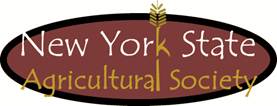 ENTER TO WIN A “CAP” CREAL JOURNALISM AWARDNo entry fee – Nine $100 awards to be given out – Deadline is September 1, 2019The award is sponsored by the New York State Agricultural Society &Alpha Gamma Rho Fraternity, Zeta Chapter at Cornell UniversityThe “Cap” Creal Journalism Award, named for Harold “Cap” Creal, is designed to recognize and encourage positive and accurate media coverage of events, people and issues related to New York state agriculture. Anyone can enter to win a “Cap” Creal Journalism Award, regardless of media outlet or network. You can either nominate yourself or your favorite agricultural news story published or aired by someone else. To enter, complete the award nomination form (found at http://www.nysagsociety.org/) and email it along with a PDF of your article or, if broadcast, an online link to your entry.  If you are unable to email, please contact the committee chair for alternative entry methods. This year’s “Cap” Creal Journalism Awards will be presented at the New York State Agricultural Society’s Annual Forum luncheon at the Syracuse/Liverpool Holiday Inn on Thursday, Jan. 9, 2020.  Eligibility Requirements:Cover agriculture in New York stateBe published or aired in professional media that is available to the publicBe authored or produced by the person with the byline or credit.  Be published or aired between September 1, 2018, and September 1, 2019.  Not a news releasesEntire newsletter, periodical, blog or website are ineligible Categories: One entry per person, per each categoryPrinted News Story:  Published story that focuses on immediacy and factsPrinted Feature Story:  Published story that exhibits truth with originality and human interestPrinted Series:  Published series of consecutive stories, submit no more than 3 articlesPrinted Editorial:  Published opinion piece on a specific topicAudio/Video News Clip:  Produced for television or radio, 3 minutes or lessAudio/Video News Feature:  Produced for television or radio, 30 minute maximumAudio/Video for the Internet:  Published exclusively on the internet, 10 minute maximumBlogs/On-Line Feature:  Produced for the internet and effectively uses the mediumPhotograph:  Used in a published or broadcast media formQuestions and inquiries regarding the “Cap” Creal Journalism Awards should be directed to committee chair, Melissa Osgood, at melissamosgood@gmail.com; 716-860-0587.